             AGENDATOWN OF FRANKFORDMONTHLY COUNCIL MEETING	September 6, 20227:OOpmMeeting Called to Order		Pledge of Allegiance/Honor of Veterans and Public Servant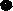 Motion to approve the Agenda with any additions and deletions:PUBLIC HEARING: Ordinance Amending the Land Development Ordinance of the Town of Frankford, Sussex County, Delaware, Article 2 and Article 7, by updating theList of definitions set forth in Article 2 to include more definitions related to agriculturalUses and residential uses, and by revising permitted uses set forth in Article 7, Table 7-1,to include additional uses related to agriculture and residential.Presentation and Approval of minutes:August 1, 2022 -Monthly Council MinutesREPORT OF TOWNS DEPARTMENTS:TreasurerTown ClerkMaintenancePolice DepartmentOLD BUSINESS:Discuss American Rescue Plan-Discuss Security Cameras, Computers and Audio ProposalsNEW:Adopt Resolution to vacate a road on Louis Travalini propertyPublic Hearing Scheduled September 29, 2022 at 6:30pmCOMMITEE MEETINGS AND REPORTS:Charter and Ordinance CommitteeTown Park Committee:Fire Hazard CommitteeMaintenance Building CommitteeHistorical CommitteeEnvision of FrankfordCITIZENS PRIVILEGE:	Comments and suggestions from anyone in attendance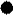 EXECUTIVE SESSION: To discuss personnel Pursuant to 29 Del.C.Section 10004 (2) Agenda items as listed may not be considered in sequence. This agenda is subject to change include additional items including Executive Sessions or the deletion of items including Executives Sessions, which arise at the time of the meeting.POSTED: August 30, 2022